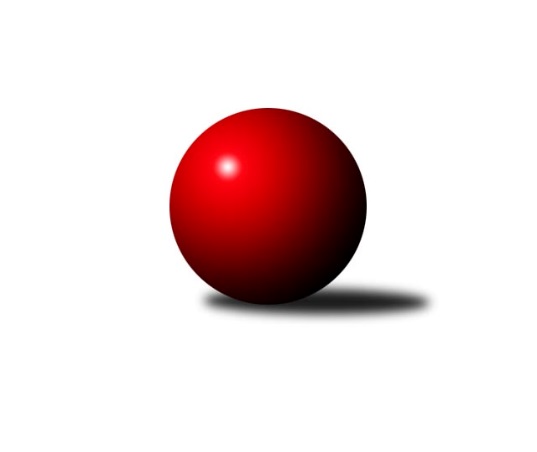 Č.17Ročník 2012/2013	19.5.2024 2. KLZ B 2012/2013Statistika 17. kolaTabulka družstev:		družstvo	záp	výh	rem	proh	skore	sety	průměr	body	plné	dorážka	chyby	1.	KK PSJ Jihlava	16	11	1	4	75.5 : 52.5 	(196.0 : 188.0)	3044	23	2098	946	41.6	2.	KC Zlín	15	11	0	4	71.0 : 49.0 	(207.5 : 152.5)	3082	22	2095	986	38.8	3.	KK Mor.Slávia Brno	16	11	0	5	75.5 : 52.5 	(207.5 : 176.5)	3008	22	2059	948	40.1	4.	KK Slovan Rosice	16	11	0	5	72.0 : 56.0 	(202.0 : 182.0)	3053	22	2091	962	42.5	5.	KK Šumperk	16	8	1	7	80.0 : 48.0 	(220.5 : 163.5)	3039	17	2084	955	37.5	6.	KK Vyškov	15	8	0	7	63.0 : 57.0 	(187.0 : 173.0)	3060	16	2096	964	43.7	7.	TJ Jiskra Otrokovice	15	7	0	8	59.5 : 60.5 	(171.5 : 188.5)	3023	14	2084	940	47.6	8.	TJ Sokol Vracov	15	7	0	8	53.0 : 67.0 	(164.5 : 195.5)	2956	14	2038	918	49.3	9.	HKK Olomouc	16	4	0	12	43.0 : 85.0 	(167.0 : 217.0)	2935	8	2024	911	55.4	10.	HKK Olomouc ˝B˝	15	3	1	11	48.5 : 71.5 	(169.5 : 190.5)	3013	7	2077	936	50.1	11.	TJ Sokol KARE Luhačovice ˝B˝	15	2	1	12	39.0 : 81.0 	(147.0 : 213.0)	2914	5	2028	886	51.5Tabulka doma:		družstvo	záp	výh	rem	proh	skore	sety	průměr	body	maximum	minimum	1.	KK Šumperk	8	7	0	1	53.0 : 11.0 	(129.0 : 63.0)	3025	14	3072	2898	2.	KK Mor.Slávia Brno	8	7	0	1	46.0 : 18.0 	(113.0 : 79.0)	3193	14	3262	3110	3.	KK PSJ Jihlava	8	7	0	1	45.5 : 18.5 	(113.5 : 78.5)	3188	14	3270	3115	4.	KK Slovan Rosice	8	7	0	1	42.0 : 22.0 	(110.0 : 82.0)	3146	14	3280	3063	5.	KC Zlín	7	6	0	1	37.0 : 19.0 	(98.5 : 69.5)	2977	12	3103	2871	6.	TJ Sokol Vracov	7	5	0	2	35.0 : 21.0 	(91.5 : 76.5)	3008	10	3103	2947	7.	TJ Jiskra Otrokovice	8	5	0	3	35.5 : 28.5 	(94.5 : 97.5)	2886	10	2964	2769	8.	KK Vyškov	8	4	0	4	33.0 : 31.0 	(101.5 : 90.5)	3075	8	3183	2960	9.	HKK Olomouc	8	3	0	5	24.0 : 40.0 	(89.0 : 103.0)	3018	6	3062	2987	10.	TJ Sokol KARE Luhačovice ˝B˝	7	2	1	4	22.0 : 34.0 	(76.0 : 92.0)	3043	5	3153	2889	11.	HKK Olomouc ˝B˝	8	2	1	5	26.5 : 37.5 	(93.0 : 99.0)	2948	5	3046	2833Tabulka venku:		družstvo	záp	výh	rem	proh	skore	sety	průměr	body	maximum	minimum	1.	KC Zlín	8	5	0	3	34.0 : 30.0 	(109.0 : 83.0)	3097	10	3185	2899	2.	KK PSJ Jihlava	8	4	1	3	30.0 : 34.0 	(82.5 : 109.5)	3026	9	3225	2792	3.	KK Vyškov	7	4	0	3	30.0 : 26.0 	(85.5 : 82.5)	3057	8	3200	2905	4.	KK Slovan Rosice	8	4	0	4	30.0 : 34.0 	(92.0 : 100.0)	3039	8	3202	2938	5.	KK Mor.Slávia Brno	8	4	0	4	29.5 : 34.5 	(94.5 : 97.5)	2985	8	3153	2880	6.	TJ Jiskra Otrokovice	7	2	0	5	24.0 : 32.0 	(77.0 : 91.0)	3046	4	3157	2964	7.	TJ Sokol Vracov	8	2	0	6	18.0 : 46.0 	(73.0 : 119.0)	2950	4	3070	2843	8.	KK Šumperk	8	1	1	6	27.0 : 37.0 	(91.5 : 100.5)	3041	3	3232	2800	9.	HKK Olomouc ˝B˝	7	1	0	6	22.0 : 34.0 	(76.5 : 91.5)	3035	2	3122	2852	10.	HKK Olomouc	8	1	0	7	19.0 : 45.0 	(78.0 : 114.0)	2933	2	3064	2780	11.	TJ Sokol KARE Luhačovice ˝B˝	8	0	0	8	17.0 : 47.0 	(71.0 : 121.0)	2898	0	3146	2749Tabulka podzimní části:		družstvo	záp	výh	rem	proh	skore	sety	průměr	body	doma	venku	1.	KC Zlín	10	8	0	2	48.0 : 32.0 	(137.0 : 103.0)	3032	16 	5 	0 	0 	3 	0 	2	2.	KK Mor.Slávia Brno	10	7	0	3	49.5 : 30.5 	(133.0 : 107.0)	3029	14 	5 	0 	0 	2 	0 	3	3.	KK PSJ Jihlava	10	7	0	3	48.5 : 31.5 	(128.5 : 111.5)	3042	14 	4 	0 	1 	3 	0 	2	4.	KK Slovan Rosice	10	7	0	3	46.0 : 34.0 	(130.5 : 109.5)	3066	14 	5 	0 	0 	2 	0 	3	5.	KK Šumperk	10	5	0	5	51.0 : 29.0 	(135.0 : 105.0)	3033	10 	4 	0 	1 	1 	0 	4	6.	KK Vyškov	10	5	0	5	41.0 : 39.0 	(120.5 : 119.5)	3049	10 	3 	0 	2 	2 	0 	3	7.	TJ Jiskra Otrokovice	10	5	0	5	40.0 : 40.0 	(117.0 : 123.0)	3025	10 	4 	0 	1 	1 	0 	4	8.	TJ Sokol Vracov	10	4	0	6	33.0 : 47.0 	(108.5 : 131.5)	2929	8 	3 	0 	2 	1 	0 	4	9.	HKK Olomouc ˝B˝	10	3	0	7	35.0 : 45.0 	(114.5 : 125.5)	3031	6 	2 	0 	3 	1 	0 	4	10.	TJ Sokol KARE Luhačovice ˝B˝	10	2	0	8	25.0 : 55.0 	(98.5 : 141.5)	2893	4 	2 	0 	3 	0 	0 	5	11.	HKK Olomouc	10	2	0	8	23.0 : 57.0 	(97.0 : 143.0)	2927	4 	2 	0 	3 	0 	0 	5Tabulka jarní části:		družstvo	záp	výh	rem	proh	skore	sety	průměr	body	doma	venku	1.	KK PSJ Jihlava	6	4	1	1	27.0 : 21.0 	(67.5 : 76.5)	3086	9 	3 	0 	0 	1 	1 	1 	2.	KK Mor.Slávia Brno	6	4	0	2	26.0 : 22.0 	(74.5 : 69.5)	3022	8 	2 	0 	1 	2 	0 	1 	3.	KK Slovan Rosice	6	4	0	2	26.0 : 22.0 	(71.5 : 72.5)	3045	8 	2 	0 	1 	2 	0 	1 	4.	KK Šumperk	6	3	1	2	29.0 : 19.0 	(85.5 : 58.5)	3045	7 	3 	0 	0 	0 	1 	2 	5.	KC Zlín	5	3	0	2	23.0 : 17.0 	(70.5 : 49.5)	3106	6 	1 	0 	1 	2 	0 	1 	6.	KK Vyškov	5	3	0	2	22.0 : 18.0 	(66.5 : 53.5)	3117	6 	1 	0 	2 	2 	0 	0 	7.	TJ Sokol Vracov	5	3	0	2	20.0 : 20.0 	(56.0 : 64.0)	3019	6 	2 	0 	0 	1 	0 	2 	8.	TJ Jiskra Otrokovice	5	2	0	3	19.5 : 20.5 	(54.5 : 65.5)	2987	4 	1 	0 	2 	1 	0 	1 	9.	HKK Olomouc	6	2	0	4	20.0 : 28.0 	(70.0 : 74.0)	2977	4 	1 	0 	2 	1 	0 	2 	10.	TJ Sokol KARE Luhačovice ˝B˝	5	0	1	4	14.0 : 26.0 	(48.5 : 71.5)	2992	1 	0 	1 	1 	0 	0 	3 	11.	HKK Olomouc ˝B˝	5	0	1	4	13.5 : 26.5 	(55.0 : 65.0)	2965	1 	0 	1 	2 	0 	0 	2 Zisk bodů pro družstvo:		jméno hráče	družstvo	body	zápasy	v %	dílčí body	sety	v %	1.	Bohdana Jankových 	KC Zlín 	14	/	15	(93%)	48.5	/	60	(81%)	2.	Kateřina Petková 	KK Šumperk 	12	/	14	(86%)	41	/	56	(73%)	3.	Jaroslava Havranová 	HKK Olomouc ˝B˝ 	11.5	/	15	(77%)	36	/	60	(60%)	4.	Jana Račková 	KK PSJ Jihlava 	11	/	13	(85%)	34.5	/	52	(66%)	5.	Barbora Divílková st.	TJ Jiskra Otrokovice 	11	/	14	(79%)	40	/	56	(71%)	6.	Barbora Divílková ml. ml.	TJ Jiskra Otrokovice 	11	/	15	(73%)	34.5	/	60	(58%)	7.	Monika Rusňáková 	KK Mor.Slávia Brno 	10.5	/	16	(66%)	38	/	64	(59%)	8.	Karolína Doubková 	KK PSJ Jihlava 	9	/	12	(75%)	32.5	/	48	(68%)	9.	Monika Anderová 	KK Vyškov 	9	/	13	(69%)	28	/	52	(54%)	10.	Kateřina Bezdíčková 	KK Šumperk 	9	/	14	(64%)	35.5	/	56	(63%)	11.	Markéta Straková 	KK Šumperk 	9	/	14	(64%)	31.5	/	56	(56%)	12.	Martina Ančincová 	TJ Jiskra Otrokovice 	9	/	14	(64%)	31	/	56	(55%)	13.	Lenka Kričinská 	KK Mor.Slávia Brno 	9	/	15	(60%)	35.5	/	60	(59%)	14.	Romana Sedlářová 	KK Mor.Slávia Brno 	9	/	15	(60%)	34.5	/	60	(58%)	15.	Iva Rosendorfová 	KK Mor.Slávia Brno 	9	/	15	(60%)	32.5	/	60	(54%)	16.	Ludmila Pančochová 	TJ Sokol KARE Luhačovice ˝B˝ 	9	/	15	(60%)	32	/	60	(53%)	17.	Ivana Pitronová 	KC Zlín 	8	/	10	(80%)	26	/	40	(65%)	18.	Lucie Trávníčková 	KK Vyškov 	8	/	10	(80%)	24	/	40	(60%)	19.	Andrea Axmanová 	KK Slovan Rosice 	8	/	12	(67%)	31.5	/	48	(66%)	20.	Hana Veselá 	KK Slovan Rosice 	8	/	12	(67%)	29.5	/	48	(61%)	21.	Eva Rosendorfská 	KK PSJ Jihlava 	8	/	12	(67%)	28	/	48	(58%)	22.	Vendula Mederová 	KK Šumperk 	8	/	12	(67%)	25.5	/	48	(53%)	23.	Mariana Kreuzingerová 	TJ Sokol Vracov 	8	/	13	(62%)	27.5	/	52	(53%)	24.	Marie Effenbergerová 	KK Šumperk 	8	/	14	(57%)	33.5	/	56	(60%)	25.	Magda Winterová 	KK Slovan Rosice 	8	/	14	(57%)	29.5	/	56	(53%)	26.	Jana Bednaříková 	TJ Jiskra Otrokovice 	8	/	14	(57%)	27.5	/	56	(49%)	27.	Markéta Ptáčková 	TJ Sokol Vracov 	8	/	15	(53%)	39	/	60	(65%)	28.	Zdenka Svobodová 	TJ Sokol KARE Luhačovice ˝B˝ 	8	/	15	(53%)	33	/	60	(55%)	29.	Andrea Tatoušková 	HKK Olomouc ˝B˝ 	8	/	15	(53%)	31.5	/	60	(53%)	30.	Hana Malíšková 	HKK Olomouc 	8	/	16	(50%)	38	/	64	(59%)	31.	Lenka Habrová 	KK PSJ Jihlava 	8	/	16	(50%)	25.5	/	64	(40%)	32.	Eliška Dokoupilová 	HKK Olomouc ˝B˝ 	7.5	/	15	(50%)	29	/	60	(48%)	33.	Jaroslava Matějíčková 	KC Zlín 	7	/	10	(70%)	28.5	/	40	(71%)	34.	Šárka Palková 	KK Slovan Rosice 	7	/	12	(58%)	27.5	/	48	(57%)	35.	Jana Vejmolová 	KK Vyškov 	7	/	13	(54%)	31	/	52	(60%)	36.	Lenka Pernikářová 	KK Vyškov 	7	/	13	(54%)	30	/	52	(58%)	37.	Lenka Menšíková 	KC Zlín 	7	/	14	(50%)	29.5	/	56	(53%)	38.	Marie Chmelíková 	HKK Olomouc 	7	/	15	(47%)	29.5	/	60	(49%)	39.	Michaela Zajacová 	TJ Sokol Vracov 	7	/	15	(47%)	26.5	/	60	(44%)	40.	Šárka Vacková 	KK PSJ Jihlava 	7	/	16	(44%)	29	/	64	(45%)	41.	Michaela Slavětínská 	KK Mor.Slávia Brno 	6	/	9	(67%)	20.5	/	36	(57%)	42.	Monika Tilšerová 	KK Vyškov 	6	/	13	(46%)	23	/	52	(44%)	43.	Hana Konečná 	TJ Sokol KARE Luhačovice ˝B˝ 	6	/	13	(46%)	22	/	52	(42%)	44.	Hana Beranová 	TJ Sokol Vracov 	6	/	14	(43%)	24.5	/	56	(44%)	45.	Libuše Mrázová 	HKK Olomouc ˝B˝ 	6	/	15	(40%)	28.5	/	60	(48%)	46.	Anna Kuběnová 	HKK Olomouc 	6	/	16	(38%)	31.5	/	64	(49%)	47.	Renata Svobodová 	KK Slovan Rosice 	6	/	16	(38%)	27	/	64	(42%)	48.	Hana Likavcová 	KK Šumperk 	5	/	7	(71%)	17.5	/	28	(63%)	49.	Šárka Nováková 	KC Zlín 	5	/	9	(56%)	20	/	36	(56%)	50.	Petra Klaudová 	KK Slovan Rosice 	5	/	9	(56%)	18	/	36	(50%)	51.	Monika Smutná 	KK Mor.Slávia Brno 	5	/	9	(56%)	16.5	/	36	(46%)	52.	Jana Malaníková 	TJ Sokol KARE Luhačovice ˝B˝ 	5	/	11	(45%)	20	/	44	(45%)	53.	Zuzana Ančincová 	TJ Jiskra Otrokovice 	5	/	11	(45%)	16.5	/	44	(38%)	54.	Hana Kubáčková 	KC Zlín 	5	/	12	(42%)	25	/	48	(52%)	55.	Věra Zmitková 	HKK Olomouc ˝B˝ 	5	/	15	(33%)	27.5	/	60	(46%)	56.	Petra Valíková 	KK PSJ Jihlava 	4	/	4	(100%)	13	/	16	(81%)	57.	Ivana Wagnerová 	KK Vyškov 	4	/	6	(67%)	16	/	24	(67%)	58.	Lenka Bružová 	KK Slovan Rosice 	4	/	8	(50%)	17	/	32	(53%)	59.	Kateřina Bajerová 	HKK Olomouc 	4	/	9	(44%)	16.5	/	36	(46%)	60.	Kristýna Kuchynková 	TJ Sokol Vracov 	4	/	12	(33%)	17.5	/	48	(36%)	61.	Monika Niklová 	TJ Sokol Vracov 	4	/	13	(31%)	16.5	/	52	(32%)	62.	Pavlína Březinová 	KK Mor.Slávia Brno 	4	/	14	(29%)	25.5	/	56	(46%)	63.	Silvie Vaňková 	HKK Olomouc 	3	/	5	(60%)	10.5	/	20	(53%)	64.	Bedřiška Šrotová 	KK Šumperk 	3	/	6	(50%)	9	/	24	(38%)	65.	Michaela Šimková 	HKK Olomouc ˝B˝ 	3	/	7	(43%)	9.5	/	28	(34%)	66.	Alena Machalíčková 	HKK Olomouc 	3	/	9	(33%)	15.5	/	36	(43%)	67.	Ludmila Mederová 	KK Šumperk 	3	/	10	(30%)	17.5	/	40	(44%)	68.	Zuzana Štěrbová 	KK Vyškov 	3	/	12	(25%)	19	/	48	(40%)	69.	Denisa Hamplová 	HKK Olomouc 	3	/	12	(25%)	14.5	/	48	(30%)	70.	Hana Krajíčková 	TJ Sokol KARE Luhačovice ˝B˝ 	3	/	14	(21%)	20	/	56	(36%)	71.	Renata Mikulcová st.	TJ Jiskra Otrokovice 	2.5	/	5	(50%)	6.5	/	20	(33%)	72.	Dana Fišerová 	KK PSJ Jihlava 	2.5	/	14	(18%)	18.5	/	56	(33%)	73.	Veronika Brychtová 	KK PSJ Jihlava 	2	/	2	(100%)	5	/	8	(63%)	74.	Lenka Gordíková 	KK Vyškov 	2	/	4	(50%)	9	/	16	(56%)	75.	Eva Doubková 	KK PSJ Jihlava 	2	/	5	(40%)	9	/	20	(45%)	76.	Kristýna Becherová 	TJ Sokol Vracov 	2	/	7	(29%)	12	/	28	(43%)	77.	Žaneta Pávková 	KK Slovan Rosice 	2	/	9	(22%)	16	/	36	(44%)	78.	Dita Trochtová 	KC Zlín 	1	/	1	(100%)	3	/	4	(75%)	79.	Jitka Žáčková 	KK Mor.Slávia Brno 	1	/	1	(100%)	2	/	4	(50%)	80.	Hana Kropáčová 	HKK Olomouc ˝B˝ 	1	/	1	(100%)	2	/	4	(50%)	81.	Martina Klaudová 	KK Slovan Rosice 	1	/	2	(50%)	4	/	8	(50%)	82.	Monika Hubíková 	TJ Sokol KARE Luhačovice ˝B˝ 	1	/	2	(50%)	4	/	8	(50%)	83.	Olga Sedlářová 	KK Šumperk 	1	/	2	(50%)	2.5	/	8	(31%)	84.	Eliška Kubáčková 	KC Zlín 	1	/	4	(25%)	7	/	16	(44%)	85.	Marta Kuběnová 	KC Zlín 	1	/	4	(25%)	7	/	16	(44%)	86.	Helena Konečná 	TJ Sokol KARE Luhačovice ˝B˝ 	1	/	5	(20%)	5	/	20	(25%)	87.	Šárka Tögelová 	HKK Olomouc 	1	/	8	(13%)	6	/	32	(19%)	88.	Dana Bartolomeu 	TJ Jiskra Otrokovice 	1	/	14	(7%)	15.5	/	56	(28%)	89.	Jaromíra Škrobová 	HKK Olomouc ˝B˝ 	0	/	1	(0%)	1.5	/	4	(38%)	90.	Marcela Krčová 	HKK Olomouc ˝B˝ 	0	/	1	(0%)	1	/	4	(25%)	91.	Vladimíra Koláčková 	TJ Sokol KARE Luhačovice ˝B˝ 	0	/	1	(0%)	0	/	4	(0%)	92.	Bohuslava Fajdeková 	HKK Olomouc ˝B˝ 	0	/	1	(0%)	0	/	4	(0%)	93.	Martina Konečná 	TJ Sokol KARE Luhačovice ˝B˝ 	0	/	1	(0%)	0	/	4	(0%)	94.	Pavla Fialová 	KK Vyškov 	0	/	1	(0%)	0	/	4	(0%)	95.	Radka Šindelářová 	KK Mor.Slávia Brno 	0	/	2	(0%)	2.5	/	8	(31%)	96.	Andrea Černochová 	TJ Sokol KARE Luhačovice ˝B˝ 	0	/	3	(0%)	1	/	12	(8%)	97.	Veronika Řezníčková 	HKK Olomouc ˝B˝ 	0	/	3	(0%)	1	/	12	(8%)	98.	Marie Hnilicová 	KC Zlín 	0	/	5	(0%)	8.5	/	20	(43%)	99.	Jana Mikulcová 	TJ Sokol KARE Luhačovice ˝B˝ 	0	/	6	(0%)	6	/	24	(25%)Průměry na kuželnách:		kuželna	průměr	plné	dorážka	chyby	výkon na hráče	1.	KK MS Brno, 1-4	3147	2157	990	37.4	(524.6)	2.	KK PSJ Jihlava, 1-4	3137	2136	1000	44.1	(522.9)	3.	KK Slovan Rosice, 1-4	3108	2124	983	45.0	(518.1)	4.	KK Vyškov, 1-4	3067	2083	983	43.8	(511.2)	5.	TJ Sokol Luhačovice, 1-4	3048	2079	968	41.9	(508.0)	6.	HKK Olomouc, 1-8	3005	2068	937	49.4	(501.0)	7.	TJ Sokol Vracov, 1-6	2985	2064	920	45.8	(497.6)	8.	KK Šumperk, 1-4	2959	2024	935	37.4	(493.3)	9.	KC Zlín, 1-4	2944	2024	920	50.1	(490.8)	10.	Sport centrum Apollo, 1-2	2882	1992	889	53.4	(480.4)Nejlepší výkony na kuželnách:KK MS Brno, 1-4KK Mor.Slávia Brno	3262	3. kolo	Lenka Kričinská 	KK Mor.Slávia Brno	576	17. koloKK Mor.Slávia Brno	3240	5. kolo	Iva Rosendorfová 	KK Mor.Slávia Brno	572	15. koloKK Mor.Slávia Brno	3213	17. kolo	Iva Rosendorfová 	KK Mor.Slávia Brno	567	3. koloKK Mor.Slávia Brno	3212	15. kolo	Monika Rusňáková 	KK Mor.Slávia Brno	566	5. koloKK Mor.Slávia Brno	3203	10. kolo	Monika Rusňáková 	KK Mor.Slávia Brno	566	13. koloKK Slovan Rosice	3202	3. kolo	Monika Rusňáková 	KK Mor.Slávia Brno	565	7. koloKK Vyškov	3164	13. kolo	Hana Veselá 	KK Slovan Rosice	558	3. koloKK Mor.Slávia Brno	3163	13. kolo	Jana Vejmolová 	KK Vyškov	558	13. koloTJ Sokol KARE Luhačovice ˝B˝	3146	17. kolo	Andrea Axmanová 	KK Slovan Rosice	556	3. koloKK Mor.Slávia Brno	3138	7. kolo	Jana Malaníková 	TJ Sokol KARE Luhačovice ˝B˝	554	17. koloKK PSJ Jihlava, 1-4KK PSJ Jihlava	3270	10. kolo	Bohdana Jankových 	KC Zlín	590	15. koloKK PSJ Jihlava	3240	17. kolo	Karolína Doubková 	KK PSJ Jihlava	588	10. koloKK PSJ Jihlava	3240	15. kolo	Petra Valíková 	KK PSJ Jihlava	576	15. koloKK PSJ Jihlava	3195	5. kolo	Jana Račková 	KK PSJ Jihlava	576	15. koloKC Zlín	3179	15. kolo	Jana Račková 	KK PSJ Jihlava	573	5. koloKK PSJ Jihlava	3176	13. kolo	Jana Račková 	KK PSJ Jihlava	570	17. koloKK Mor.Slávia Brno	3153	8. kolo	Libuše Mrázová 	HKK Olomouc ˝B˝	568	10. koloKK PSJ Jihlava	3140	3. kolo	Jana Račková 	KK PSJ Jihlava	568	8. koloKK Šumperk	3131	3. kolo	Kateřina Petková 	KK Šumperk	565	3. koloKK PSJ Jihlava	3128	8. kolo	Petra Valíková 	KK PSJ Jihlava	565	10. koloKK Slovan Rosice, 1-4KK Slovan Rosice	3280	9. kolo	Vendula Mederová 	KK Šumperk	588	9. koloKK Šumperk	3232	9. kolo	Magda Winterová 	KK Slovan Rosice	584	11. koloKK Slovan Rosice	3175	2. kolo	Magda Winterová 	KK Slovan Rosice	563	9. koloKK Slovan Rosice	3168	4. kolo	Lenka Bružová 	KK Slovan Rosice	563	6. koloKK Slovan Rosice	3162	11. kolo	Šárka Palková 	KK Slovan Rosice	562	4. koloKK Slovan Rosice	3145	6. kolo	Šárka Palková 	KK Slovan Rosice	561	9. koloTJ Jiskra Otrokovice	3109	6. kolo	Kateřina Petková 	KK Šumperk	560	9. koloKK Slovan Rosice	3098	16. kolo	Karolína Doubková 	KK PSJ Jihlava	560	2. koloHKK Olomouc ˝B˝	3093	16. kolo	Andrea Axmanová 	KK Slovan Rosice	560	9. koloKK Slovan Rosice	3077	14. kolo	Magda Winterová 	KK Slovan Rosice	559	6. koloKK Vyškov, 1-4KK PSJ Jihlava	3225	12. kolo	Monika Anderová 	KK Vyškov	570	16. koloKK Vyškov	3183	12. kolo	Jana Vejmolová 	KK Vyškov	567	12. koloKK Vyškov	3140	4. kolo	Ivana Wagnerová 	KK Vyškov	565	4. koloKC Zlín	3136	9. kolo	Veronika Brychtová 	KK PSJ Jihlava	565	12. koloKK Vyškov	3121	9. kolo	Jaroslava Matějíčková 	KC Zlín	563	9. koloTJ Jiskra Otrokovice	3103	16. kolo	Lenka Pernikářová 	KK Vyškov	559	9. koloKK Vyškov	3095	14. kolo	Monika Tilšerová 	KK Vyškov	558	12. koloHKK Olomouc ˝B˝	3090	4. kolo	Barbora Divílková st.	TJ Jiskra Otrokovice	557	16. koloKK Vyškov	3060	16. kolo	Ivana Wagnerová 	KK Vyškov	557	14. koloKK Slovan Rosice	3059	7. kolo	Lenka Gordíková 	KK Vyškov	555	12. koloTJ Sokol Luhačovice, 1-4KC Zlín	3185	13. kolo	Šárka Nováková 	KC Zlín	583	13. koloKK Vyškov	3183	10. kolo	Andrea Černochová 	TJ Sokol KARE Luhačovice ˝B˝	569	10. koloTJ Sokol KARE Luhačovice ˝B˝	3153	13. kolo	Lenka Pernikářová 	KK Vyškov	567	10. koloTJ Sokol KARE Luhačovice ˝B˝	3131	16. kolo	Monika Anderová 	KK Vyškov	562	10. koloKK PSJ Jihlava	3108	16. kolo	Jana Račková 	KK PSJ Jihlava	559	16. koloTJ Sokol KARE Luhačovice ˝B˝	3108	10. kolo	Zdenka Svobodová 	TJ Sokol KARE Luhačovice ˝B˝	553	13. koloTJ Sokol KARE Luhačovice ˝B˝	3079	6. kolo	Ludmila Pančochová 	TJ Sokol KARE Luhačovice ˝B˝	553	10. koloTJ Sokol KARE Luhačovice ˝B˝	3036	8. kolo	Karolína Doubková 	KK PSJ Jihlava	552	16. koloKK Šumperk	2993	1. kolo	Jana Vejmolová 	KK Vyškov	551	10. koloKK Mor.Slávia Brno	2989	6. kolo	Jana Malaníková 	TJ Sokol KARE Luhačovice ˝B˝	546	13. koloHKK Olomouc, 1-8KK Vyškov	3200	3. kolo	Barbora Divílková st.	TJ Jiskra Otrokovice	586	3. koloTJ Jiskra Otrokovice	3157	3. kolo	Kateřina Bezdíčková 	KK Šumperk	578	17. koloKC Zlín	3126	17. kolo	Jaroslava Havranová 	HKK Olomouc ˝B˝	575	9. koloHKK Olomouc ˝B˝	3118	1. kolo	Lenka Menšíková 	KC Zlín	565	17. koloKK Slovan Rosice	3080	15. kolo	Kateřina Bezdíčková 	KK Šumperk	564	5. koloKK Vyškov	3074	15. kolo	Eliška Dokoupilová 	HKK Olomouc ˝B˝	559	1. koloKK Šumperk	3062	17. kolo	Lenka Pernikářová 	KK Vyškov	558	3. koloHKK Olomouc	3062	5. kolo	Eliška Dokoupilová 	HKK Olomouc ˝B˝	558	17. koloHKK Olomouc	3048	15. kolo	Jana Vejmolová 	KK Vyškov	555	3. koloKK PSJ Jihlava	3048	9. kolo	Hana Malíšková 	HKK Olomouc	553	5. koloTJ Sokol Vracov, 1-6TJ Sokol Vracov	3103	13. kolo	Hana Beranová 	TJ Sokol Vracov	558	8. koloKC Zlín	3046	3. kolo	Michaela Zajacová 	TJ Sokol Vracov	555	13. koloTJ Sokol Vracov	3038	15. kolo	Markéta Ptáčková 	TJ Sokol Vracov	552	15. koloTJ Sokol Vracov	3024	8. kolo	Markéta Ptáčková 	TJ Sokol Vracov	550	13. koloKK PSJ Jihlava	3017	6. kolo	Jana Račková 	KK PSJ Jihlava	545	6. koloTJ Sokol Vracov	3003	6. kolo	Mariana Kreuzingerová 	TJ Sokol Vracov	542	10. koloTJ Sokol Vracov	2980	10. kolo	Mariana Kreuzingerová 	TJ Sokol Vracov	535	13. koloKK Šumperk	2969	13. kolo	Bohdana Jankových 	KC Zlín	534	3. koloTJ Jiskra Otrokovice	2964	10. kolo	Jaroslava Matějíčková 	KC Zlín	533	3. koloTJ Sokol Vracov	2959	1. kolo	Hana Konečná 	TJ Sokol KARE Luhačovice ˝B˝	526	15. koloKK Šumperk, 1-4KK Šumperk	3072	2. kolo	Kateřina Bezdíčková 	KK Šumperk	552	6. koloKK Šumperk	3064	4. kolo	Kateřina Bezdíčková 	KK Šumperk	544	12. koloKK Šumperk	3058	16. kolo	Markéta Straková 	KK Šumperk	543	16. koloKK Šumperk	3052	6. kolo	Kateřina Petková 	KK Šumperk	539	6. koloKK Šumperk	3031	8. kolo	Markéta Straková 	KK Šumperk	536	4. koloKK Šumperk	3021	14. kolo	Marie Effenbergerová 	KK Šumperk	529	8. koloHKK Olomouc ˝B˝	3008	6. kolo	Markéta Straková 	KK Šumperk	529	6. koloKK Šumperk	3007	12. kolo	Kateřina Petková 	KK Šumperk	529	4. koloKC Zlín	2994	11. kolo	Jaroslava Havranová 	HKK Olomouc ˝B˝	524	6. koloHKK Olomouc	2927	16. kolo	Marie Effenbergerová 	KK Šumperk	523	11. koloKC Zlín, 1-4KC Zlín	3103	10. kolo	Barbora Divílková st.	TJ Jiskra Otrokovice	567	8. koloKK Slovan Rosice	3021	10. kolo	Bohdana Jankových 	KC Zlín	551	4. koloKC Zlín	3000	14. kolo	Bohdana Jankových 	KC Zlín	548	14. koloKC Zlín	2987	8. kolo	Bohdana Jankových 	KC Zlín	548	10. koloKC Zlín	2985	4. kolo	Ivana Pitronová 	KC Zlín	547	4. koloTJ Jiskra Otrokovice	2976	8. kolo	Bohdana Jankových 	KC Zlín	542	8. koloKC Zlín	2969	6. kolo	Bohdana Jankových 	KC Zlín	541	2. koloKK PSJ Jihlava	2949	4. kolo	Bohdana Jankových 	KC Zlín	536	6. koloTJ Sokol Vracov	2929	14. kolo	Karolína Doubková 	KK PSJ Jihlava	532	4. koloKC Zlín	2922	2. kolo	Lenka Menšíková 	KC Zlín	531	10. koloSport centrum Apollo, 1-2KK PSJ Jihlava	3011	11. kolo	Karolína Doubková 	KK PSJ Jihlava	553	11. koloKK Mor.Slávia Brno	2994	12. kolo	Jana Račková 	KK PSJ Jihlava	546	11. koloTJ Jiskra Otrokovice	2964	11. kolo	Zdenka Svobodová 	TJ Sokol KARE Luhačovice ˝B˝	544	9. koloTJ Jiskra Otrokovice	2951	5. kolo	Martina Ančincová 	TJ Jiskra Otrokovice	540	5. koloKK Slovan Rosice	2942	17. kolo	Monika Rusňáková 	KK Mor.Slávia Brno	538	12. koloTJ Jiskra Otrokovice	2914	9. kolo	Andrea Axmanová 	KK Slovan Rosice	534	17. koloTJ Jiskra Otrokovice	2908	17. kolo	Barbora Divílková st.	TJ Jiskra Otrokovice	531	11. koloKK Vyškov	2906	5. kolo	Barbora Divílková st.	TJ Jiskra Otrokovice	530	2. koloTJ Jiskra Otrokovice	2875	14. kolo	Barbora Divílková ml. ml.	TJ Jiskra Otrokovice	528	12. koloTJ Jiskra Otrokovice	2864	12. kolo	Barbora Divílková ml. ml.	TJ Jiskra Otrokovice	526	11. koloČetnost výsledků:	8.0 : 0.0	3x	7.0 : 1.0	11x	6.5 : 1.5	1x	6.0 : 2.0	21x	5.5 : 2.5	1x	5.0 : 3.0	18x	4.0 : 4.0	2x	3.0 : 5.0	14x	2.0 : 6.0	7x	1.5 : 6.5	1x	1.0 : 7.0	5x	0.0 : 8.0	1x